Паспорт места размещения рекламной конструкции «билборд» 
на территории муниципального образования «город Екатеринбург»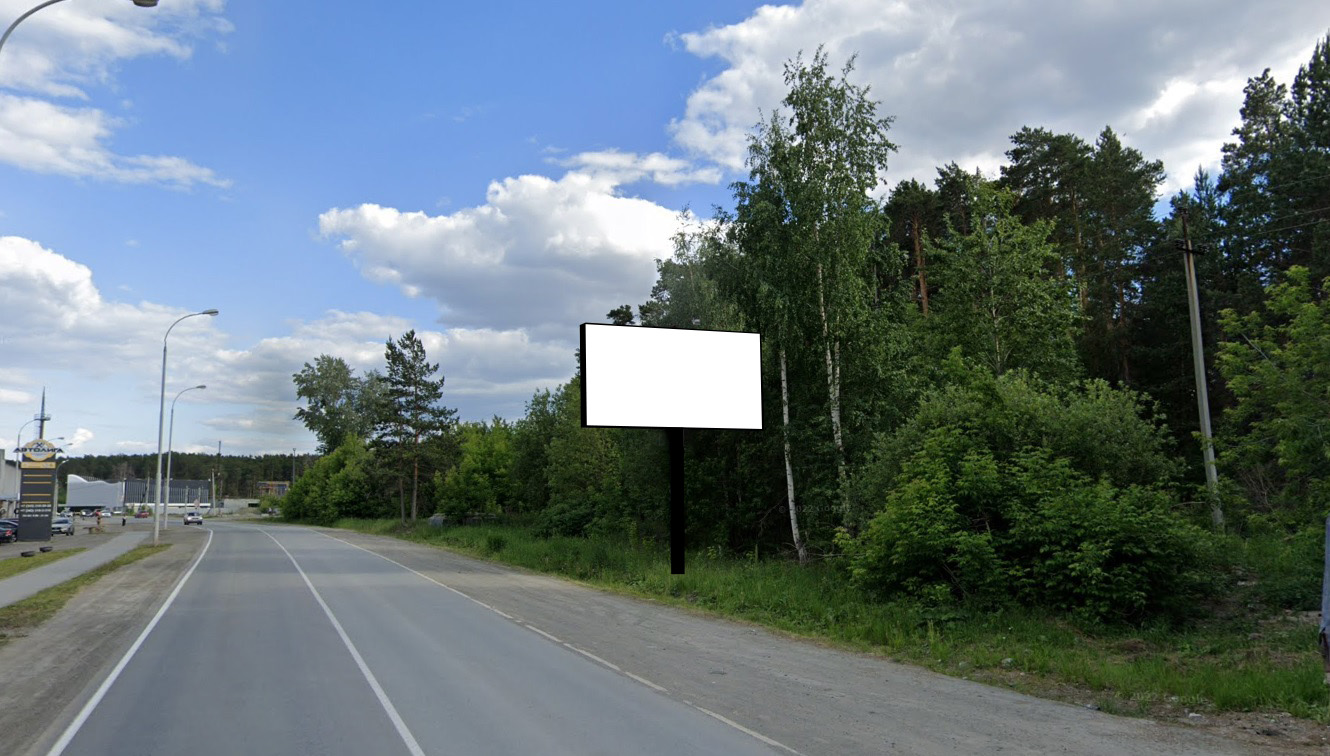 Паспорт места размещения рекламной конструкции «билборд» 
на территории муниципального образования «город Екатеринбург»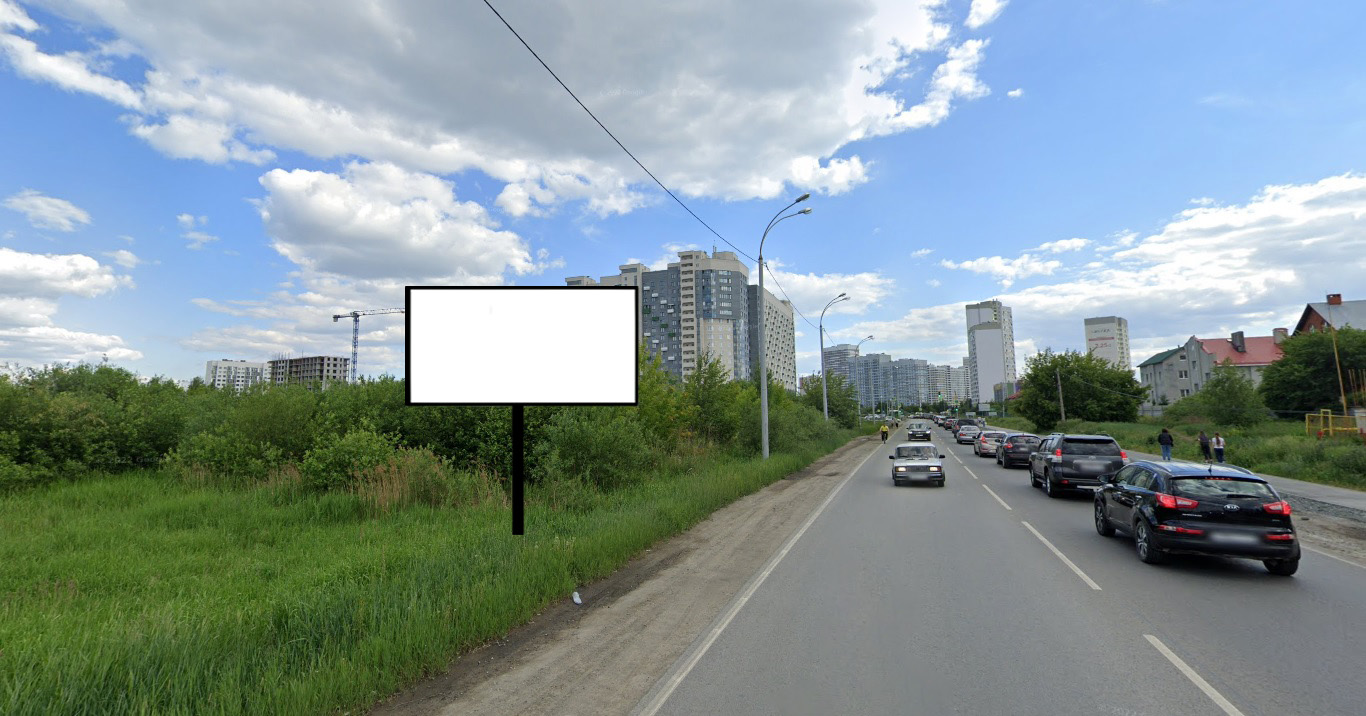 Код местаАдресТип*ВидПлощадь информационных полей, кв. мРазмеры, м (высота, ширина)Количество сторон185Московский тракт, 8 км (напротив дома 
№ 20, позиция № 2)1Билборд363х62Код местаАдресТип*ВидПлощадь информационных полей, кв. мРазмеры, м (высота, ширина)Количество сторон0307616ул. Суходольская, 54 (через дорогу)1Билборд363х62